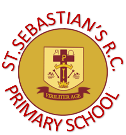 St. Sebastian’s R.C. Primary SchoolCurriculum Long Term PlanYear 3Autumn 1Autumn 1Autumn 2Spring 1Spring 2Summer 1Summer 1Summer 2EnglishBook Titles Stone Age BoyAdventure narrativeThe secret of Black RockNarrativeStone Age BoyAdventure narrativeThe secret of Black RockNarrativeThe Street beneath my feetExplanation TextThe Incredible Book Eating Boy by Oliver JeffersComedy narrativeThe True Story of Three Little Pigs by Jon ScieszkaTraditional Tale with a twistMy Strong mindInstructionWolves in the Walls by Neil GaimanSuspenseTheseus and the Minotaur retold by Hugh Lupton and Daniel MordenMythThe Journal of illionaDiaryTheseus and the Minotaur retold by Hugh Lupton and Daniel MordenMythThe Journal of illionaDiaryWispNarrativeSkara BraeHolidayBrochureReligionCome and SeeHomesPromisesVisitorsJudaismHomesPromisesVisitorsJudaismHomesPromisesVisitorsJudaismJourneysListening and SharingGiving AllJourneysListening and SharingGiving AllEnergyChoicesSpecial PlacesSikhismEnergyChoicesSpecial PlacesSikhismEnergyChoicesSpecial PlacesSikhismCaritas in ActionWe are all equal in God’s eyes and loved.We are all equal in God’s eyes and loved.What makes a community?I listen to you with my ears, eyes, heart and mind.Barriers to happinessWhy are some parts of our area richer or poorer than others?Exploring our understanding of work.  How does work build us up?Exploring our understanding of work.  How does work build us up?All things are connected.MathematicsWhite RoseNumber: Place ValueNumber: Addition and SubtractionNumber: Multiplication and DivisionNumber: Place ValueNumber: Addition and SubtractionNumber: Multiplication and DivisionNumber: Place ValueNumber: Addition and SubtractionNumber: Multiplication and DivisionNumber: Multiplication and DivisionMeasurement: MoneyStatisticsMeasurement: Length and PerimeterNumber: FractionsConsolidationNumber: Multiplication and DivisionMeasurement: MoneyStatisticsMeasurement: Length and PerimeterNumber: FractionsConsolidationNumber: FractionsMeasurement: TimeGeometry: Properties of ShapeMeasurement: Mass and CapacityConsolidationNumber: FractionsMeasurement: TimeGeometry: Properties of ShapeMeasurement: Mass and CapacityConsolidationNumber: FractionsMeasurement: TimeGeometry: Properties of ShapeMeasurement: Mass and CapacityConsolidationScienceLightRocksRocksForces & magnetsForces & magnetsAnimals incl humansPlantsPlantsHistoryStone Age to Iron AgeStone Age to Iron AgeStone Age to Iron AgeAncient EgyptAncient EgyptAncient GreeceAncient GreeceAncient GreeceGeographyClimate ZonesClimate ZonesClimate ZonesNorth AmericaNorth AmericaRio and South-East BrazilRio and South-East BrazilRio and South-East BrazilComputingPurple MashCoding Number ofOnline SafetySpreadsheetsCoding Number ofOnline SafetySpreadsheetsCoding Number ofOnline SafetySpreadsheetsTouch TypingEmail (including email safety)Branching DatabasesTouch TypingEmail (including email safety)Branching DatabasesSimulationsGraphingSimulationsGraphingSimulationsGraphingArtStone Age periodStone Age periodStone Age periodAbstract ArtKandinskyAbstract ArtKandinskyIdealism and Realism Greek/ Hellenistic artIdealism and Realism Greek/ Hellenistic artIdealism and Realism Greek/ Hellenistic artDesign & TechnologyMechanismMechanismMechanismShell structures using computer aided designShell structures using computer aided designBiscuitsBiscuitsBiscuitsMusicCharangaLet your spirit flyLet your spirit flyGlockenspiel Stage 1Three Little BirdsThe Dragon SongBringing us togetherBringing us togetherReflect, rewind and replayP.E.GymnasticsFitnessStriking and Fielding Games- CricketGymnasticsFitnessStriking and Fielding Games- CricketGymnasticsA, B, C’s – SAQInvasion GamesFitness Striking and Fielding Games- HockeyDodge ballA, B, C’s – SAQNet and Wall GamesFitnessDanceA, B, C’s – SAQInvasion GamesFitnessAthleticsA, B, C’s – SAQStriking and Fielding GamesFitnessAthleticsA, B, C’s – SAQStriking and Fielding GamesFitnessCricketA, B, C’s – SAQAthleticsFitnessP.S.H.E.